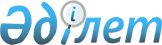 О ликвидации Республиканского государственного казенного предприятия "Республиканский научно-клинический центр "Стоматология" Министерства здравоохранения Республики КазахстанПостановление Правительства Республики Казахстан от 13 июня 2006 года N 543

      Правительство Республики Казахстан  ПОСТАНОВЛЯЕТ: 

      1. Ликвидировать Республиканское государственное казенное предприятие "Республиканский научно-клинический центр "Стоматология" Министерства здравоохранения Республики Казахстан. 

      2. Министерству здравоохранения Республики Казахстан принять необходимые меры, вытекающие из настоящего постановления. 

      3. Утвердить прилагаемые изменения, которые вносятся в некоторые решения Правительства Республики Казахстан. 

      4. Настоящее постановление вводится в действие со дня подписания.        Премьер-Министр 

      Республики Казахстан 

Утверждены              

постановлением Правительства   

Республики Казахстан       

от 13 июня 2006 года N 543     Изменения, которые вносятся в некоторые решения 

Правительства Республики Казахстан 

      1. Утратил силу постановлением Правительства РК от 05.08.2013 № 796.

      2. В  постановлении Правительства Республики Казахстан от 9 ноября 1998 года N 1141 "О видах государственной собственности в отношении организаций и объектов, расположенных на территории города Алматы" (САПП Республики Казахстан, 1998 г., N 41, ст. 371): 

      в  Перечне организаций, а также объектов государственного нежилого фонда, остающихся в государственной республиканской собственности, утвержденном указанным постановлением: 

      строку, порядковый номер 127, исключить. 

      3. Утратил силу постановлением Правительства РК от 02.03.2010  № 157 (порядок введения в действие см. п. 4).

      4. Утратил силу постановлением Правительства РК от 23.09.2014 № 1005.
					© 2012. РГП на ПХВ «Институт законодательства и правовой информации Республики Казахстан» Министерства юстиции Республики Казахстан
				